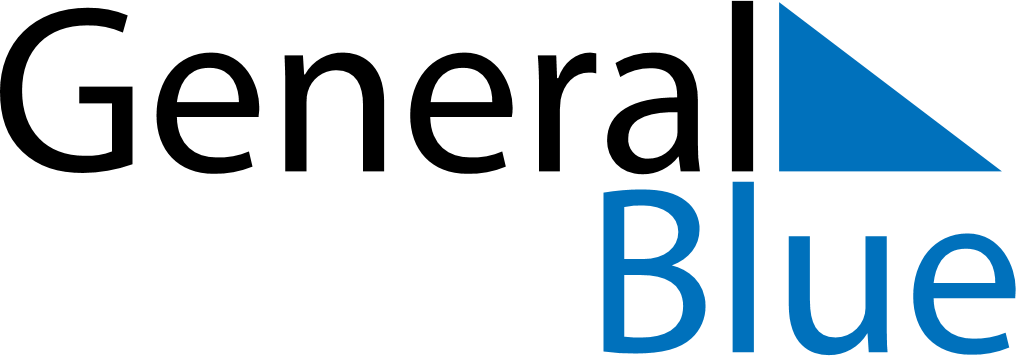 September 2024September 2024September 2024September 2024September 2024September 2024Hofors, Gaevleborg, SwedenHofors, Gaevleborg, SwedenHofors, Gaevleborg, SwedenHofors, Gaevleborg, SwedenHofors, Gaevleborg, SwedenHofors, Gaevleborg, SwedenSunday Monday Tuesday Wednesday Thursday Friday Saturday 1 2 3 4 5 6 7 Sunrise: 5:48 AM Sunset: 8:00 PM Daylight: 14 hours and 12 minutes. Sunrise: 5:51 AM Sunset: 7:57 PM Daylight: 14 hours and 6 minutes. Sunrise: 5:53 AM Sunset: 7:54 PM Daylight: 14 hours and 1 minute. Sunrise: 5:56 AM Sunset: 7:51 PM Daylight: 13 hours and 55 minutes. Sunrise: 5:58 AM Sunset: 7:48 PM Daylight: 13 hours and 50 minutes. Sunrise: 6:00 AM Sunset: 7:45 PM Daylight: 13 hours and 44 minutes. Sunrise: 6:03 AM Sunset: 7:42 PM Daylight: 13 hours and 39 minutes. 8 9 10 11 12 13 14 Sunrise: 6:05 AM Sunset: 7:39 PM Daylight: 13 hours and 33 minutes. Sunrise: 6:08 AM Sunset: 7:36 PM Daylight: 13 hours and 28 minutes. Sunrise: 6:10 AM Sunset: 7:33 PM Daylight: 13 hours and 22 minutes. Sunrise: 6:12 AM Sunset: 7:30 PM Daylight: 13 hours and 17 minutes. Sunrise: 6:15 AM Sunset: 7:26 PM Daylight: 13 hours and 11 minutes. Sunrise: 6:17 AM Sunset: 7:23 PM Daylight: 13 hours and 6 minutes. Sunrise: 6:20 AM Sunset: 7:20 PM Daylight: 13 hours and 0 minutes. 15 16 17 18 19 20 21 Sunrise: 6:22 AM Sunset: 7:17 PM Daylight: 12 hours and 55 minutes. Sunrise: 6:24 AM Sunset: 7:14 PM Daylight: 12 hours and 49 minutes. Sunrise: 6:27 AM Sunset: 7:11 PM Daylight: 12 hours and 44 minutes. Sunrise: 6:29 AM Sunset: 7:08 PM Daylight: 12 hours and 38 minutes. Sunrise: 6:32 AM Sunset: 7:05 PM Daylight: 12 hours and 32 minutes. Sunrise: 6:34 AM Sunset: 7:02 PM Daylight: 12 hours and 27 minutes. Sunrise: 6:36 AM Sunset: 6:58 PM Daylight: 12 hours and 21 minutes. 22 23 24 25 26 27 28 Sunrise: 6:39 AM Sunset: 6:55 PM Daylight: 12 hours and 16 minutes. Sunrise: 6:41 AM Sunset: 6:52 PM Daylight: 12 hours and 10 minutes. Sunrise: 6:44 AM Sunset: 6:49 PM Daylight: 12 hours and 5 minutes. Sunrise: 6:46 AM Sunset: 6:46 PM Daylight: 11 hours and 59 minutes. Sunrise: 6:49 AM Sunset: 6:43 PM Daylight: 11 hours and 54 minutes. Sunrise: 6:51 AM Sunset: 6:40 PM Daylight: 11 hours and 48 minutes. Sunrise: 6:53 AM Sunset: 6:37 PM Daylight: 11 hours and 43 minutes. 29 30 Sunrise: 6:56 AM Sunset: 6:34 PM Daylight: 11 hours and 37 minutes. Sunrise: 6:58 AM Sunset: 6:31 PM Daylight: 11 hours and 32 minutes. 